Тестовые задания по информатике для 7 класса

1. В каких сферах человеческой деятельности применяются технологии мультимедиа?
1. Наука2. Бизнес3. Искусство4. Все ответы верны
2. Какое минимальное количество кадров в секунду должно быть, чтобы создать эффект движения?
1. 102. 243. 164. 20
 3. Какое техническое средство мультимедийного компьютера изображено на картинке?


1. Материнская плата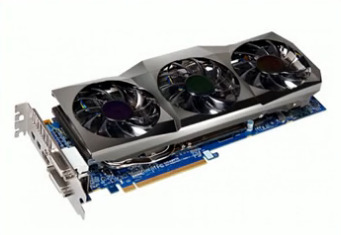 2. Звуковая карта3. Видеокарта4. Оперативная память
4. Какая программа позволяет создавать компьютерные презентации?
1. MS Word2. MS Outlook3. MS Excel4. MS PowerPoint
5. Какой объем памяти необходим для представления цветного видео длительностью в 2 минуты на экране с разрешением 1024 × 768 и палитрой в 256 цветов?
1. 1500 МБ2. 1440 Мб3. 1670 Мб4. 958 Мб
6.  чем суть процесса дискретизации?
1. Сжатие размера изображения2. Преобразование звука из дискретной формы в непрерывную3. Преобразование звука из непрерывной формы в дискретную4. Изменение формата файла
7. Одной из важных черт технологии мультимедиа является:
1. Изменяемость2. Интерактивность3. Дискретизация4. Оптимизация8. После выполнения какого процесса звуковую информацию можно обрабатывать на компьютере?
1. Объективизация2. Дискретизация3. Оптимизация4. Интерпретация9. Чем характеризуется звуковая информация?
1. Амплитудой и громкостью2. Частотой и амплитудой3. Громкостью и частотой4. Частотой и разрядностью
10. Продолжите определение: Звук – это …?
1. Непрерывный процесс колебания среды, в которой он распространяется.2. Набор пикселей.3. Прерывный процесс колебания среды, в которой он распространяется.4. Прерывный процесс колебания воздуха.
11. Из представленных ниже продуктов выберите мультимедийный 
1. Картина2. Презентация3. Фотография4. Учебник
12. Отличительной чертой технологии мультимедиа является:
1. Сочетание звуковой, графической, текстовой информации, видео и анимации2. Возможность обработки звуковой информации3. Объединение текстовой и графической информации4. Объединение звуковой и текстовой информацииОтветы: 
1. 4
2. 3
3. 3
4. 4
5. 2
6. 3
7. 2
8. 2
9. 2
10.1
11.2
12.1